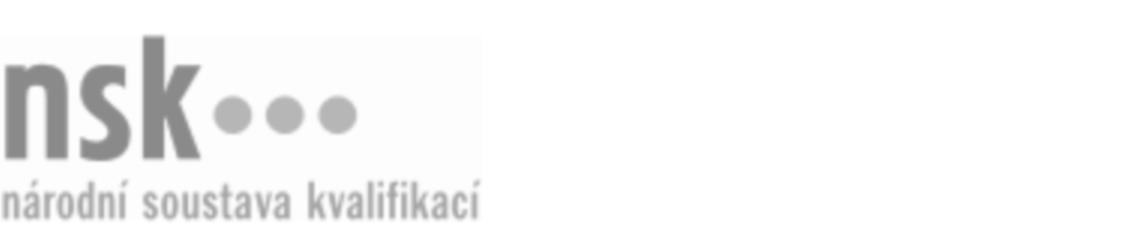 Kvalifikační standardKvalifikační standardKvalifikační standardKvalifikační standardKvalifikační standardKvalifikační standardKvalifikační standardKvalifikační standardProducent/producentka animovaného audiovizuálního díla (kód: 82-050-T) Producent/producentka animovaného audiovizuálního díla (kód: 82-050-T) Producent/producentka animovaného audiovizuálního díla (kód: 82-050-T) Producent/producentka animovaného audiovizuálního díla (kód: 82-050-T) Producent/producentka animovaného audiovizuálního díla (kód: 82-050-T) Producent/producentka animovaného audiovizuálního díla (kód: 82-050-T) Producent/producentka animovaného audiovizuálního díla (kód: 82-050-T) Autorizující orgán:Ministerstvo kulturyMinisterstvo kulturyMinisterstvo kulturyMinisterstvo kulturyMinisterstvo kulturyMinisterstvo kulturyMinisterstvo kulturyMinisterstvo kulturyMinisterstvo kulturyMinisterstvo kulturyMinisterstvo kulturyMinisterstvo kulturySkupina oborů:Umění a užité umění (kód: 82)Umění a užité umění (kód: 82)Umění a užité umění (kód: 82)Umění a užité umění (kód: 82)Umění a užité umění (kód: 82)Umění a užité umění (kód: 82)Týká se povolání:Producent v audioviziProducent v audioviziProducent v audioviziProducent v audioviziProducent v audioviziProducent v audioviziProducent v audioviziProducent v audioviziProducent v audioviziProducent v audioviziProducent v audioviziProducent v audioviziKvalifikační úroveň NSK - EQF:777777Odborná způsobilostOdborná způsobilostOdborná způsobilostOdborná způsobilostOdborná způsobilostOdborná způsobilostOdborná způsobilostNázevNázevNázevNázevNázevÚroveňÚroveňOrientace v animovaném audiovizuálním trhuOrientace v animovaném audiovizuálním trhuOrientace v animovaném audiovizuálním trhuOrientace v animovaném audiovizuálním trhuOrientace v animovaném audiovizuálním trhu77Výběr látky a námětu pro tvorbu animovaného audiovizuálního dílaVýběr látky a námětu pro tvorbu animovaného audiovizuálního dílaVýběr látky a námětu pro tvorbu animovaného audiovizuálního dílaVýběr látky a námětu pro tvorbu animovaného audiovizuálního dílaVýběr látky a námětu pro tvorbu animovaného audiovizuálního díla77Orientace v dostupných animačních technologiíchOrientace v dostupných animačních technologiíchOrientace v dostupných animačních technologiíchOrientace v dostupných animačních technologiíchOrientace v dostupných animačních technologiích77Zajištění autorských práv a práv souvisejících animovaného audiovizuálního dílaZajištění autorských práv a práv souvisejících animovaného audiovizuálního dílaZajištění autorských práv a práv souvisejících animovaného audiovizuálního dílaZajištění autorských práv a práv souvisejících animovaného audiovizuálního dílaZajištění autorských práv a práv souvisejících animovaného audiovizuálního díla77Řízení procesu tvorby scénáře a výtvarného konceptu animovaného audiovizuálního dílaŘízení procesu tvorby scénáře a výtvarného konceptu animovaného audiovizuálního dílaŘízení procesu tvorby scénáře a výtvarného konceptu animovaného audiovizuálního dílaŘízení procesu tvorby scénáře a výtvarného konceptu animovaného audiovizuálního dílaŘízení procesu tvorby scénáře a výtvarného konceptu animovaného audiovizuálního díla77Tvorba rozpočtu, finančního, obchodního a marketingového plánu výroby animovaného audiovizuálního dílaTvorba rozpočtu, finančního, obchodního a marketingového plánu výroby animovaného audiovizuálního dílaTvorba rozpočtu, finančního, obchodního a marketingového plánu výroby animovaného audiovizuálního dílaTvorba rozpočtu, finančního, obchodního a marketingového plánu výroby animovaného audiovizuálního dílaTvorba rozpočtu, finančního, obchodního a marketingového plánu výroby animovaného audiovizuálního díla77Zajištění finančních zdrojů na výrobu animovaného audiovizuálního dílaZajištění finančních zdrojů na výrobu animovaného audiovizuálního dílaZajištění finančních zdrojů na výrobu animovaného audiovizuálního dílaZajištění finančních zdrojů na výrobu animovaného audiovizuálního dílaZajištění finančních zdrojů na výrobu animovaného audiovizuálního díla77Ujednání produkčních, koprodukčních a distribučních parametrůUjednání produkčních, koprodukčních a distribučních parametrůUjednání produkčních, koprodukčních a distribučních parametrůUjednání produkčních, koprodukčních a distribučních parametrůUjednání produkčních, koprodukčních a distribučních parametrů77Producentské řízení výroby animovaného dílaProducentské řízení výroby animovaného dílaProducentské řízení výroby animovaného dílaProducentské řízení výroby animovaného dílaProducentské řízení výroby animovaného díla77Producent/producentka animovaného audiovizuálního díla,  28.03.2024 12:40:19Producent/producentka animovaného audiovizuálního díla,  28.03.2024 12:40:19Producent/producentka animovaného audiovizuálního díla,  28.03.2024 12:40:19Producent/producentka animovaného audiovizuálního díla,  28.03.2024 12:40:19Strana 1 z 2Strana 1 z 2Kvalifikační standardKvalifikační standardKvalifikační standardKvalifikační standardKvalifikační standardKvalifikační standardKvalifikační standardKvalifikační standardPlatnost standarduPlatnost standarduPlatnost standarduPlatnost standarduPlatnost standarduPlatnost standarduPlatnost standarduStandard je platný od: 21.10.2022Standard je platný od: 21.10.2022Standard je platný od: 21.10.2022Standard je platný od: 21.10.2022Standard je platný od: 21.10.2022Standard je platný od: 21.10.2022Standard je platný od: 21.10.2022Producent/producentka animovaného audiovizuálního díla,  28.03.2024 12:40:19Producent/producentka animovaného audiovizuálního díla,  28.03.2024 12:40:19Producent/producentka animovaného audiovizuálního díla,  28.03.2024 12:40:19Producent/producentka animovaného audiovizuálního díla,  28.03.2024 12:40:19Strana 2 z 2Strana 2 z 2